I. Mục tiêu:1. Kiến thức:- Biết phát biểu và viết hệ thức định luật ôm, định luật Jun- Lenxo.- Trình bày được đặc điểm trong đoạn mạch nối tiếp và đoạn mạch song song ( I, U và Rtđ).- Chỉ ra được điện trở dây dẫn phụ thuộc vào 3 yếu tố: Chiều dài, tiết diện, vật liệu làm dây dẫn.- Giải thích được ý nghĩa số vôn- số oát ghi trên các dụng cụ điện và viết được công thức tính công suất điện.- Trình bày được cấu tạo, nguyên tắc hoạt động và các tác dụng của biến trở.- Kiệt kê được các biện pháp sử dụng điện an toàn và lợi ích của việc tiết kiệm điện.2. Kỹ năng:- Vận dụng kiến thức trên vào giải các bài tập.- Giải thích các hiện tượng thực tế có liên quan.3. Thái độ: Trung thực trong làm bài. Có ý thức vận dụng kiến thức vào thực tế.4. PTNL: Giải quyết vấn đề, tính toán, làm việc cá nhân, tư duy lô gic, II. Câu hỏi:Mức độ nhận biết:Câu 1: Trong các biểu thức dưới đây, biểu thức của định luật Ôm là:Câu 2: Định luật Jun- Len- xơ cho biết điện năng biến đổi thành:	A. cơ năng	B. nhiệt năng	C. hóa năng	D. năng lượng ánh sángCâu 3: Dây dẫn có chiều dài  l, tiết  diện S và làm bằng chất có điện trở suất   , thì có điện trở R  được tính bằng công thức .         	A. R =   .                     B. R  =  .                        C. R =  . 	D. R =  .  Câu 28. Đơn vị nào sau đây là đơn vị của điện năng tiêu thụ ?Câu 4: Một đoạn dây đồng dài 200m, tiết diện 0,340mm2. Tính điện trở của đoạn dây biết điện trở suất của đồng là 1,7.10-8 Ωm.	A. 10 Ω	B. 20 Ω	C. 40 Ω	D. 30 Ω2) Mức độ thông hiểuCâu 5: Hai dây dẫn bằng đồng có cùng chiều dài. Dây thứ nhất có tiết diện S1 = 0.5mm2 và điện trở R1  = 8,5Ω. Dây thứ hai có điện trở R2 = 12,5Ω , thì có tiết diện S2 là :	A. S2 = 0,9 mm2	B. S2 = 0,6 mm2	C. S2 = 0,34 mm2	D. S2 = 0,2 mm2Câu 6: Hai dây cùng chất, dài bằng nhau và dây 1 có tiết diện gấp bốn dây 2. Kết luận nào sau đây là đúng?	A. R1 = 2R2	B. R1 = ½ R2	C. R1 = 4R2	D. R1 = ¼ R2Câu 7: Hai dây dẫn được làm từ cùng một vật liệu. Dây thứ nhất dài gấp 8 lần dây thứ hai và có tiết diện gấp 2 lần dây thứ hai. Hỏi dây thứ nhất có điện trở lớn gấp mấy lần dây thứ hai?	A. 16 lần	B. 10 lần	C. 8 lần	D. 4 lần3) Mức độ vận dụng:Câu 8: Một dây đồng dài 200 m, có tiết diện 1 mm2 , điện trở suất của đồng là 1,7.10−8 Ω𝑚 thì có điện trở là :A. 34.			B. 3400			C. 3,4		D. 340 Câu 9: Đặt một hiệu điện thế U = 12V vào hai đầu một điện trở thì cường độ dòng điện chạy qua nó là 2A. Nếu tăng hiệu điện thế lên 1,5 lần thì cường độ dòng điện là	A. 1A.	B. 0,5A.	C. 0,25A.	D. 3A.4) Mức độ vận dụng cao:Câu 10: Cho đoạn mạch như hình vẽ: 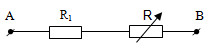 UAB = U = 30V, R1 = 15Ω và biến trở R.Xác định R để công suất trên biến trở R đạt giá trị cực đại. Xác định công suất cực đại đó ?A. 15W			B. 20W			C. 25W		D. 10WTRƯỜNG THCS VIỆT HƯNGBỘ CÂU HỎI TNKQNĂM HỌC: 2023 – 2024Môn: Vật Lí 9A. B. C. D. BGH duyệtTổ (nhóm) CMGV lậpKiều Thị TâmNguyễn Thị ThúyLê Thị Lừng